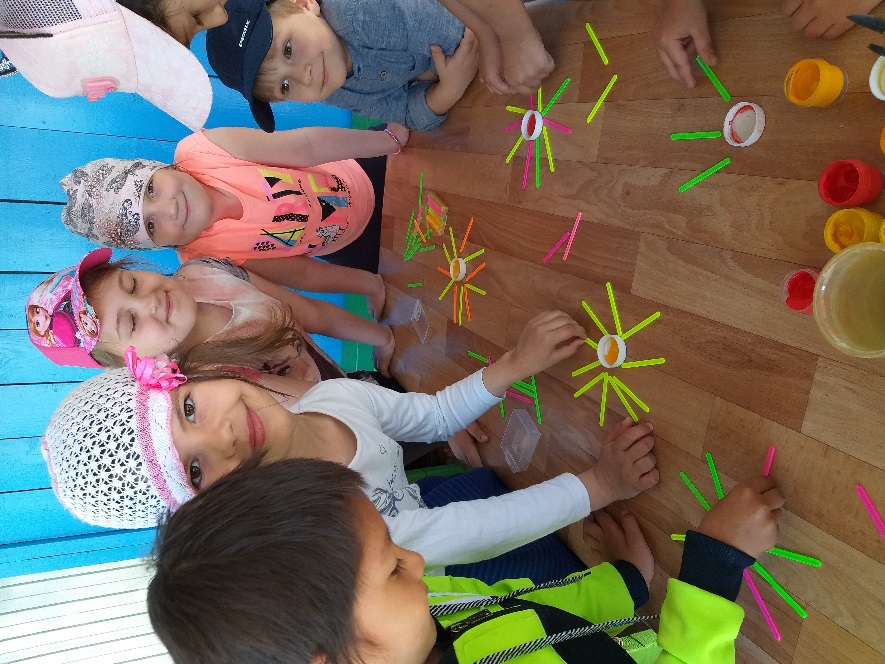 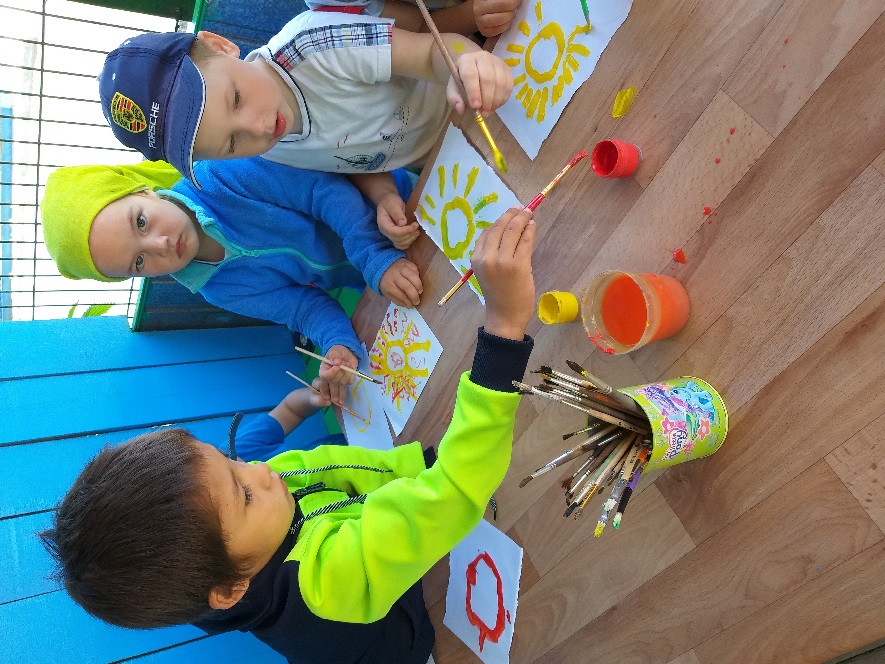 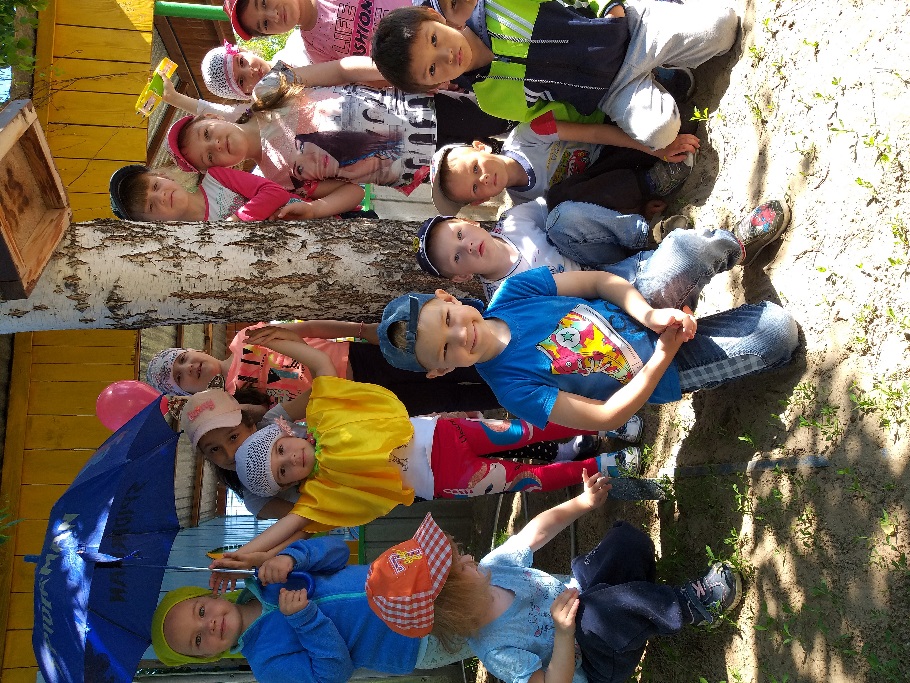 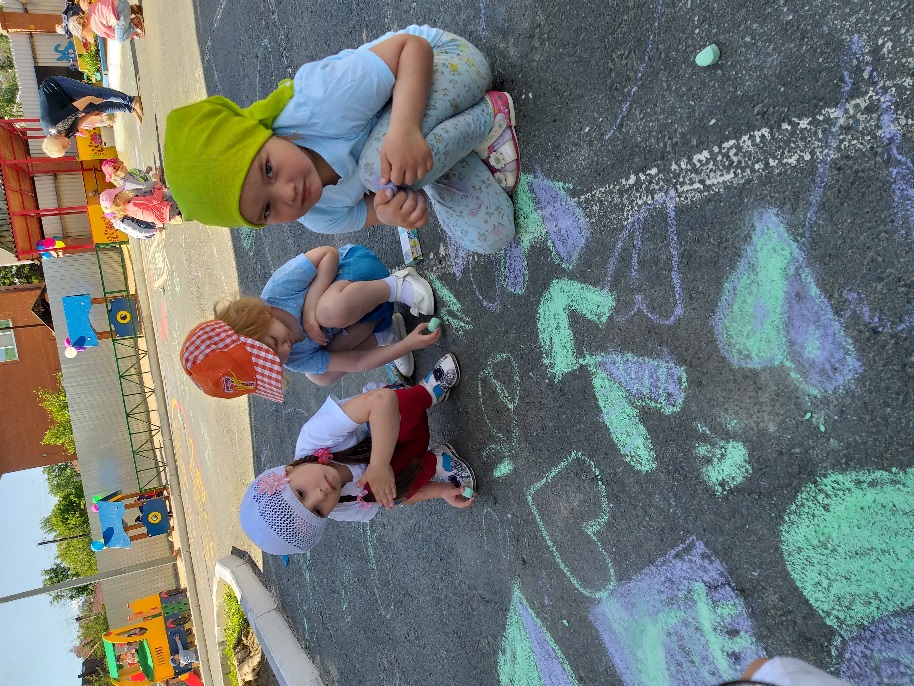 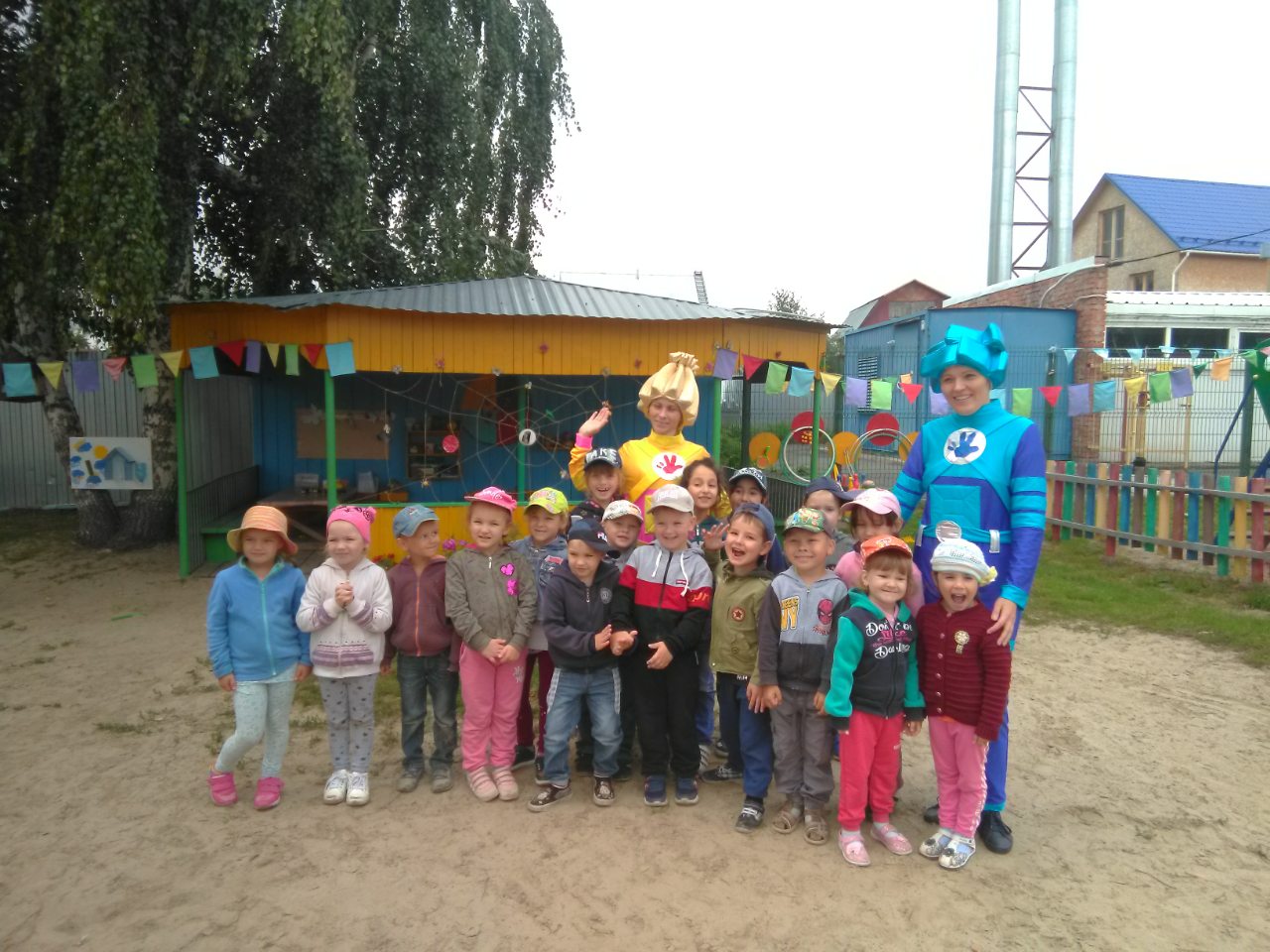 Это наше лето!-Что ты мне подаришь, лето? Много солнечного света! В небе радугу-дугу и ромашку на лугу! –Что еще подаришь мне? Ключ, звенящий в тишине, Сосны, клены и дубы, Землянику и грибы! Лето- удивительная и благодатная пора, когда детям можно вдоволь гулять, бегать. В этот период они много времени проводят на свежем воздухе. Мы постарались организовать жизнь дошкольников так, чтобы каждый день приносил им что-то новое, интересное. В течении дня чередовались виды деятельности детей, для того чтобы правильно организовать отдых и игры. Мы старались использовать благоприятные условия летнего времени для укрепления здоровья детей, чтобы они научились понимать и любить удивительный мир растений и животных. 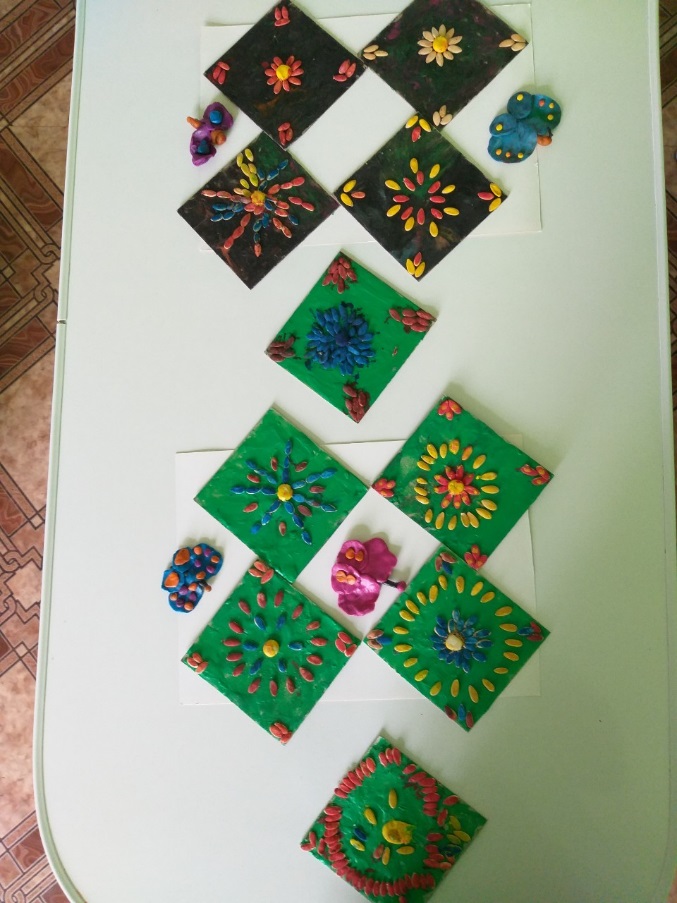 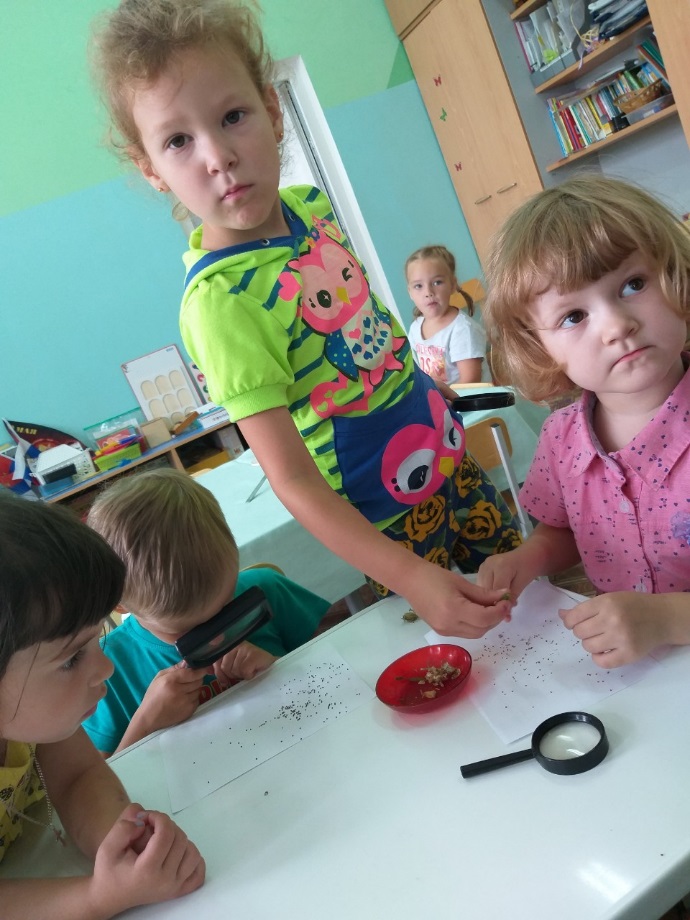 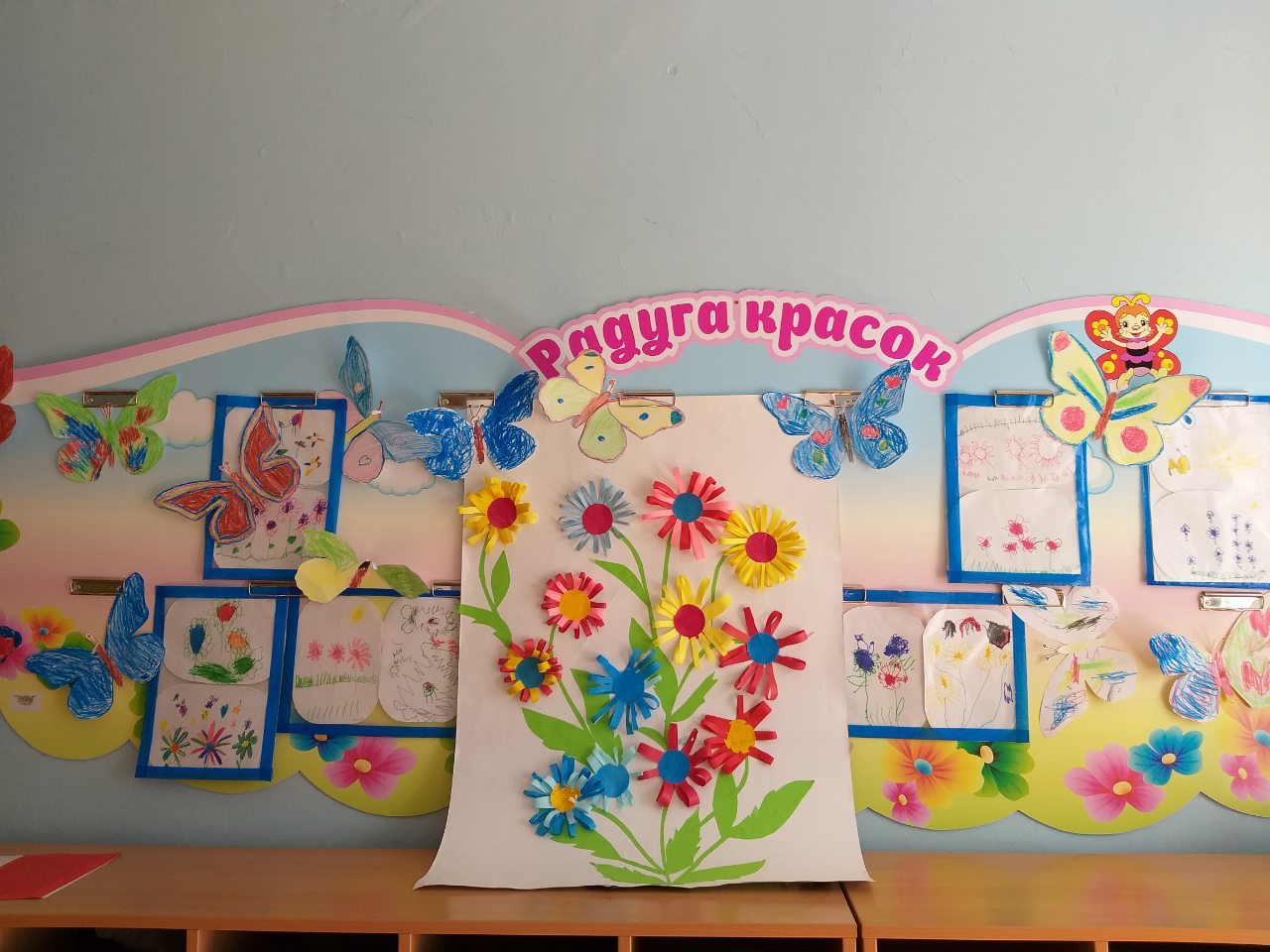 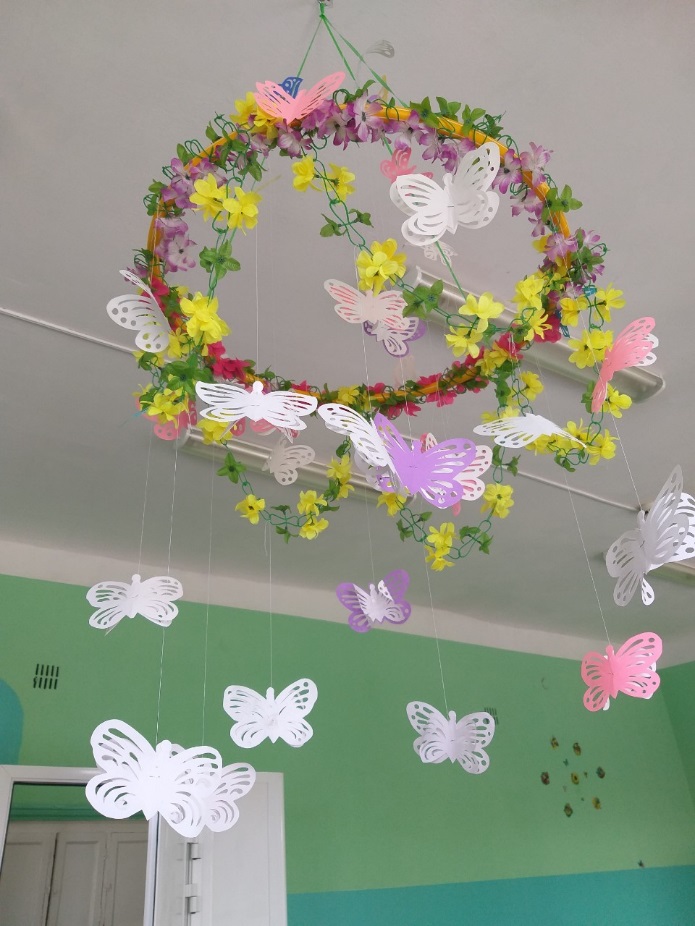 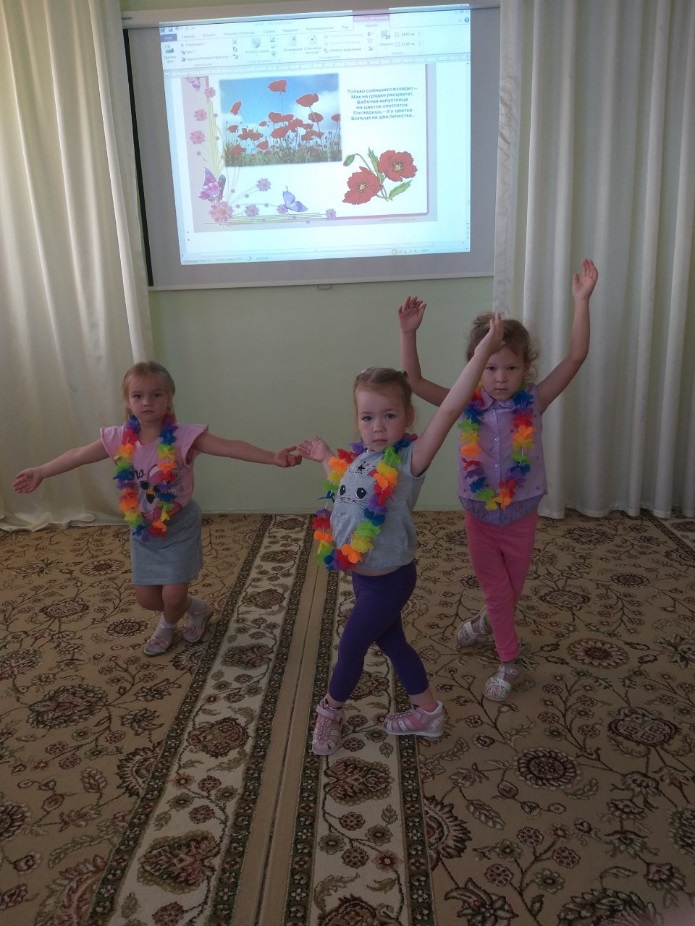 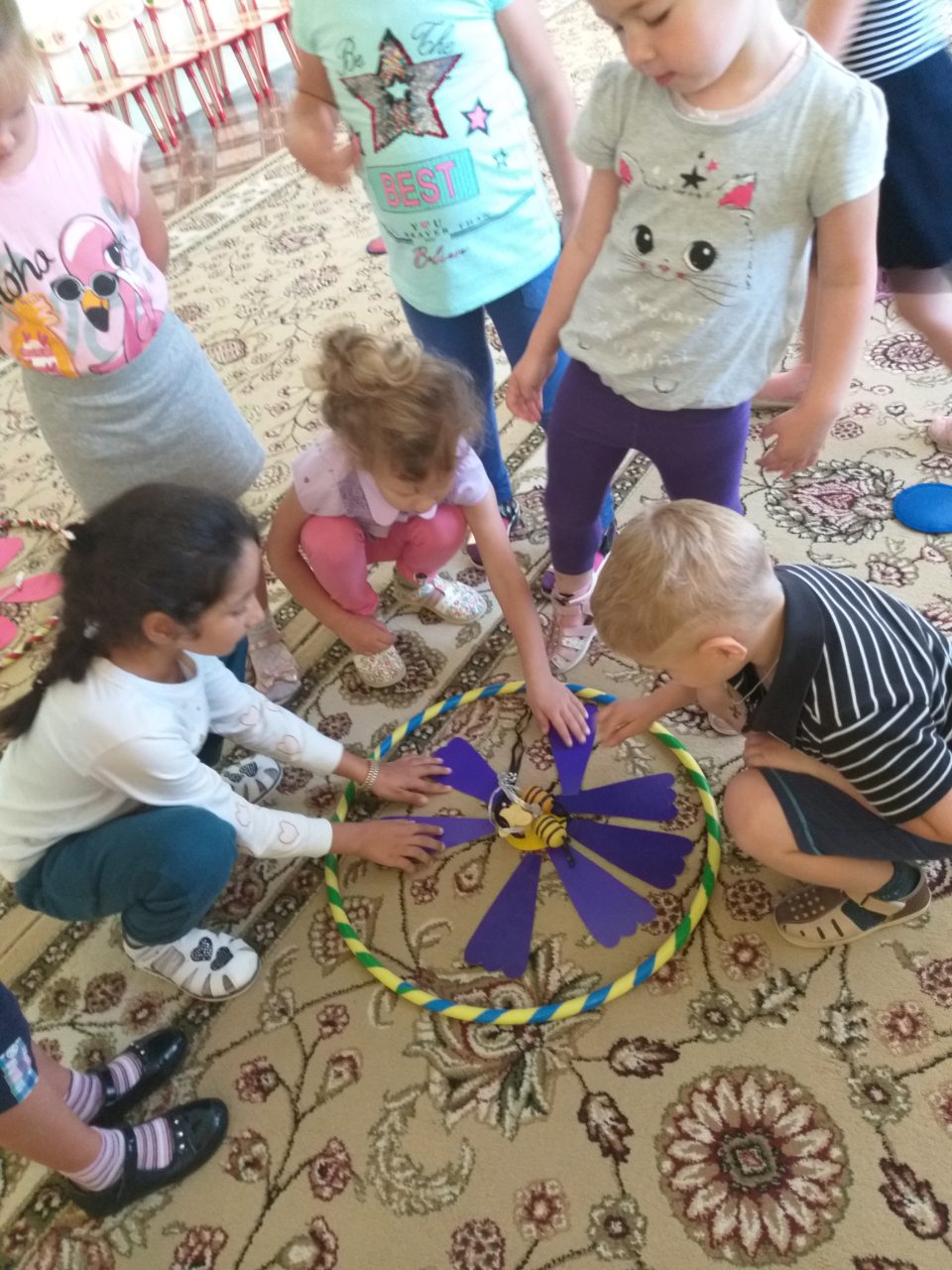 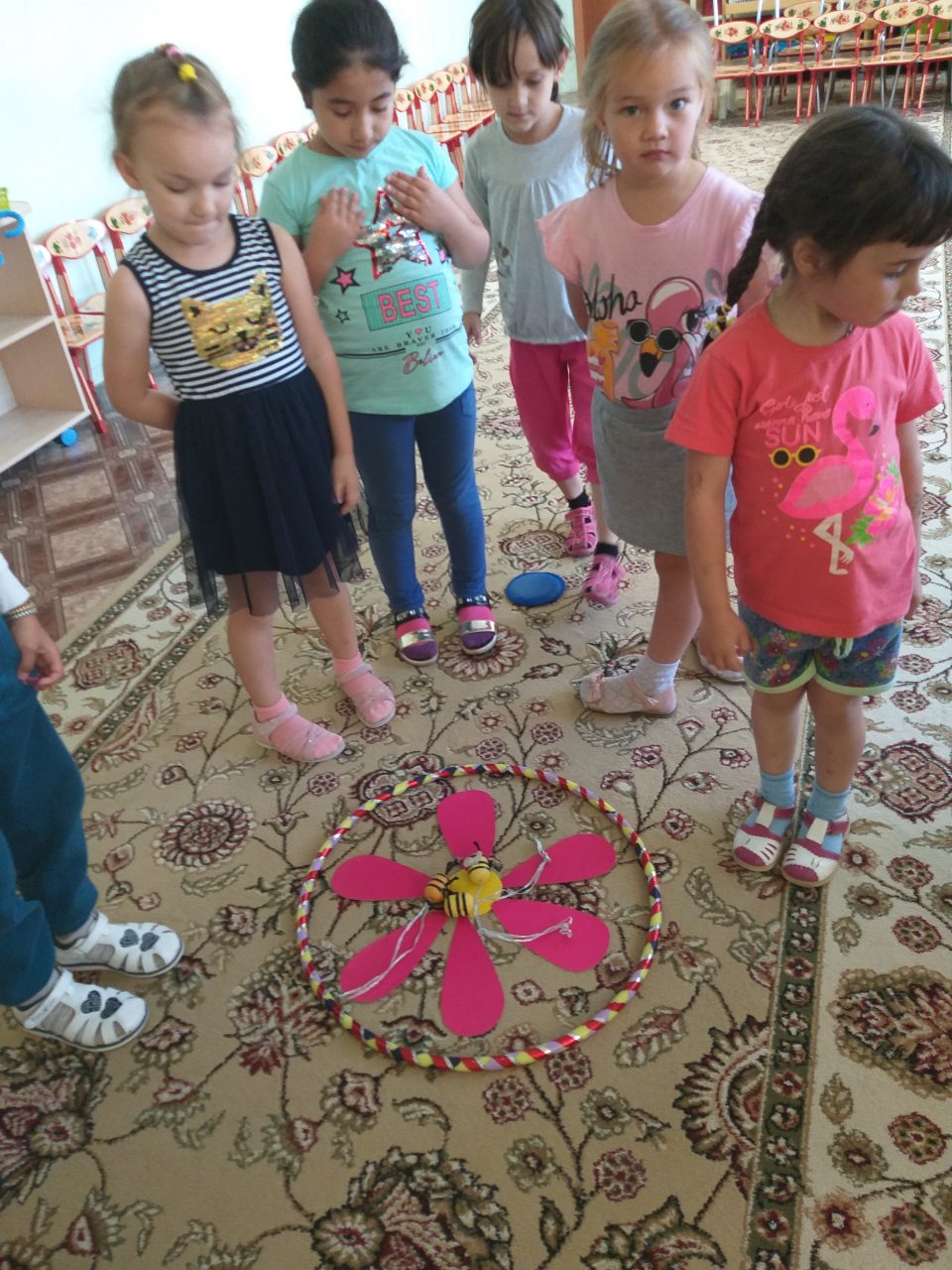 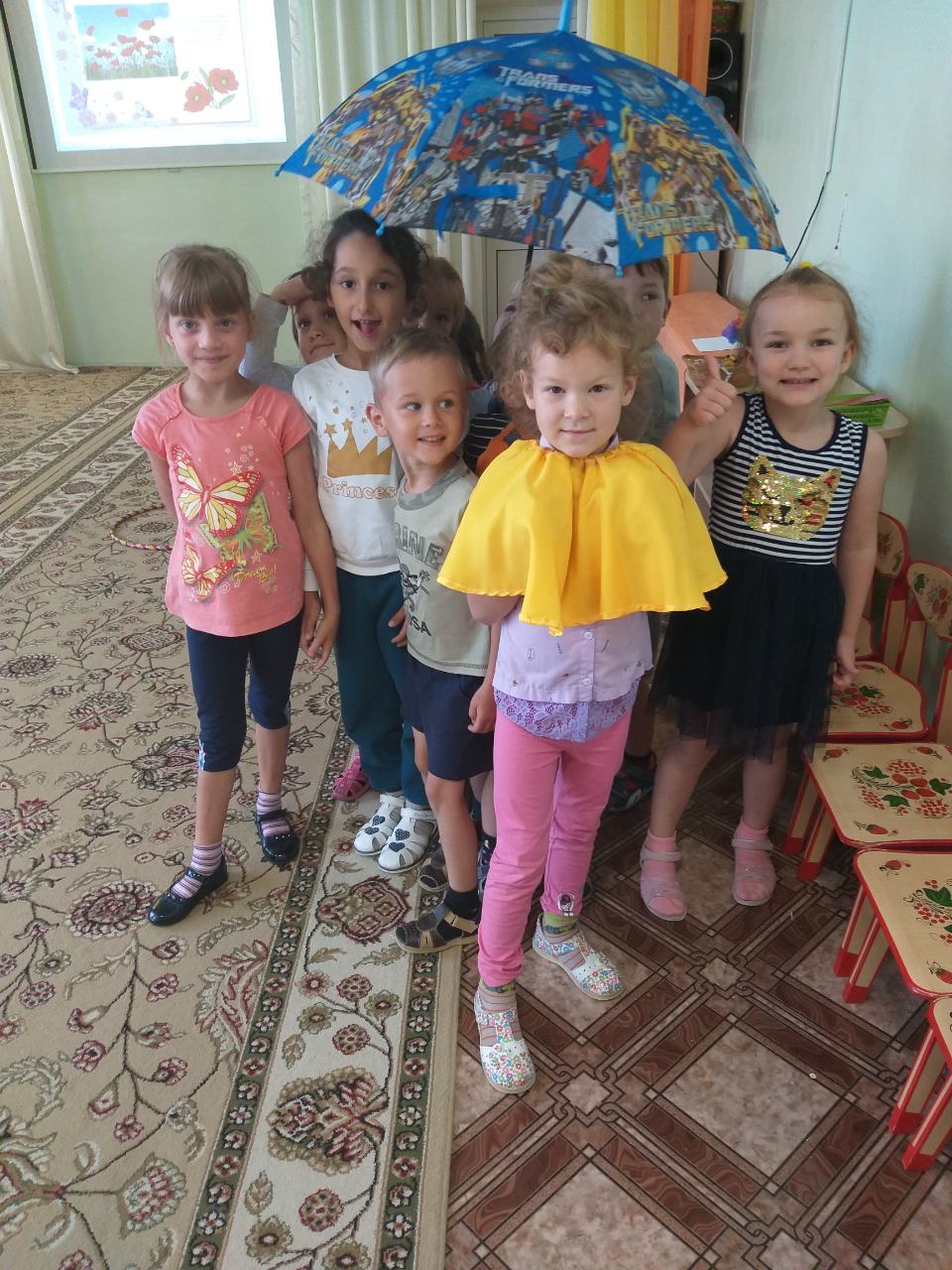 